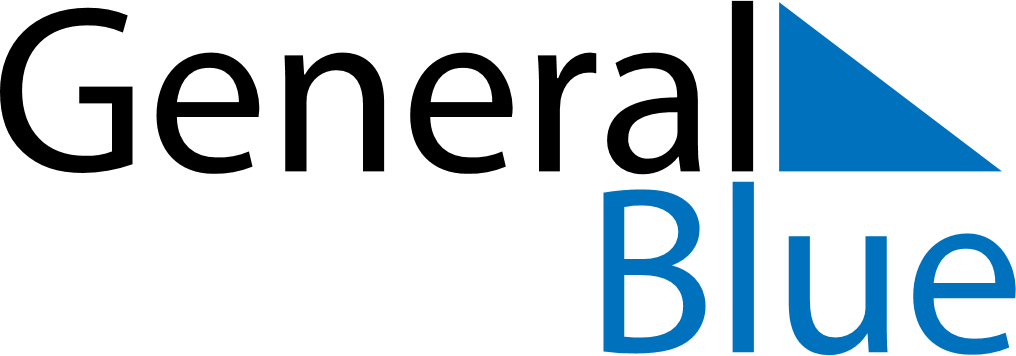 July 2024July 2024July 2024July 2024July 2024July 2024Choya, RussiaChoya, RussiaChoya, RussiaChoya, RussiaChoya, RussiaChoya, RussiaSunday Monday Tuesday Wednesday Thursday Friday Saturday 1 2 3 4 5 6 Sunrise: 4:58 AM Sunset: 9:37 PM Daylight: 16 hours and 38 minutes. Sunrise: 4:59 AM Sunset: 9:36 PM Daylight: 16 hours and 37 minutes. Sunrise: 4:59 AM Sunset: 9:36 PM Daylight: 16 hours and 36 minutes. Sunrise: 5:00 AM Sunset: 9:35 PM Daylight: 16 hours and 35 minutes. Sunrise: 5:01 AM Sunset: 9:35 PM Daylight: 16 hours and 33 minutes. Sunrise: 5:02 AM Sunset: 9:34 PM Daylight: 16 hours and 32 minutes. 7 8 9 10 11 12 13 Sunrise: 5:03 AM Sunset: 9:34 PM Daylight: 16 hours and 30 minutes. Sunrise: 5:04 AM Sunset: 9:33 PM Daylight: 16 hours and 29 minutes. Sunrise: 5:05 AM Sunset: 9:32 PM Daylight: 16 hours and 27 minutes. Sunrise: 5:06 AM Sunset: 9:32 PM Daylight: 16 hours and 25 minutes. Sunrise: 5:07 AM Sunset: 9:31 PM Daylight: 16 hours and 23 minutes. Sunrise: 5:08 AM Sunset: 9:30 PM Daylight: 16 hours and 21 minutes. Sunrise: 5:09 AM Sunset: 9:29 PM Daylight: 16 hours and 19 minutes. 14 15 16 17 18 19 20 Sunrise: 5:10 AM Sunset: 9:28 PM Daylight: 16 hours and 17 minutes. Sunrise: 5:12 AM Sunset: 9:27 PM Daylight: 16 hours and 15 minutes. Sunrise: 5:13 AM Sunset: 9:26 PM Daylight: 16 hours and 13 minutes. Sunrise: 5:14 AM Sunset: 9:25 PM Daylight: 16 hours and 10 minutes. Sunrise: 5:15 AM Sunset: 9:24 PM Daylight: 16 hours and 8 minutes. Sunrise: 5:17 AM Sunset: 9:23 PM Daylight: 16 hours and 6 minutes. Sunrise: 5:18 AM Sunset: 9:21 PM Daylight: 16 hours and 3 minutes. 21 22 23 24 25 26 27 Sunrise: 5:19 AM Sunset: 9:20 PM Daylight: 16 hours and 0 minutes. Sunrise: 5:21 AM Sunset: 9:19 PM Daylight: 15 hours and 58 minutes. Sunrise: 5:22 AM Sunset: 9:18 PM Daylight: 15 hours and 55 minutes. Sunrise: 5:24 AM Sunset: 9:16 PM Daylight: 15 hours and 52 minutes. Sunrise: 5:25 AM Sunset: 9:15 PM Daylight: 15 hours and 49 minutes. Sunrise: 5:26 AM Sunset: 9:13 PM Daylight: 15 hours and 46 minutes. Sunrise: 5:28 AM Sunset: 9:12 PM Daylight: 15 hours and 44 minutes. 28 29 30 31 Sunrise: 5:29 AM Sunset: 9:10 PM Daylight: 15 hours and 40 minutes. Sunrise: 5:31 AM Sunset: 9:09 PM Daylight: 15 hours and 37 minutes. Sunrise: 5:32 AM Sunset: 9:07 PM Daylight: 15 hours and 34 minutes. Sunrise: 5:34 AM Sunset: 9:06 PM Daylight: 15 hours and 31 minutes. 